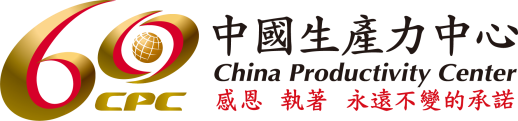 職業衛生管理師訓練 (130小時)班 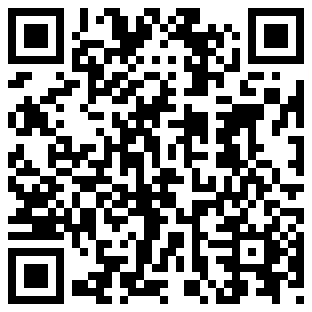 ※「勞動部職業安全衛生署」勞職授字第1040200057號函，認可得辦理職業衛生管理師訓練。本課程缺席4～25小時，於下期 補課 (需收費 100元/小時*人)。本課程缺席26小時以上(含)，退訓(重新繳費上課)。本中心保有最終修改、變更課程日期及科目之權利，若有異動會先行透過mail通知已報名學員，並公告在中心網頁，不便之處敬請見諒。 預定課程表(1/4) 預定課程表(2/4) 預定課程表(3/4)預定課程表(4/4)本課程缺席4～25小時，於下期 補課 (需收費 100元/小時*人)。本課程缺席26小時以上(含)，退訓(重新繳費上課)。本中心保有最終修改、變更課程日期及科目之權利，若有異動會先行透過mail通知已報名學員，並公告在中心網頁，不便之處敬請見諒。開課日期： 114年4月~招生中上課時段：假日班  週六、日 白天09:00~17:00<<依課程表上課，每天上課時數不同>>教學方式：實體                              開課日期： 114年4月~招生中上課時段：假日班  週六、日 白天09:00~17:00<<依課程表上課，每天上課時數不同>>教學方式：實體                              開課日期： 114年4月~招生中上課時段：假日班  週六、日 白天09:00~17:00<<依課程表上課，每天上課時數不同>>教學方式：實體                              開課日期： 114年4月~招生中上課時段：假日班  週六、日 白天09:00~17:00<<依課程表上課，每天上課時數不同>>教學方式：實體                              開課日期： 114年4月~招生中上課時段：假日班  週六、日 白天09:00~17:00<<依課程表上課，每天上課時數不同>>教學方式：實體                              開課日期： 114年4月~招生中上課時段：假日班  週六、日 白天09:00~17:00<<依課程表上課，每天上課時數不同>>教學方式：實體                              開課日期： 114年4月~招生中上課時段：假日班  週六、日 白天09:00~17:00<<依課程表上課，每天上課時數不同>>教學方式：實體                              開課日期： 114年4月~招生中上課時段：假日班  週六、日 白天09:00~17:00<<依課程表上課，每天上課時數不同>>教學方式：實體                              A時數:130小時 費用：16000元●參訓資格：□職(勞)安員結訓證明 □乙級職(勞)安員技術士證 □高等考試及格證書   □職(勞)安本科系畢業證書□相當高等考試之特種考試及格證書 以上任選其中一種資格文件影本。                              未交資格文件影本者，視同取消報名A時數:130小時 費用：16000元●參訓資格：□職(勞)安員結訓證明 □乙級職(勞)安員技術士證 □高等考試及格證書   □職(勞)安本科系畢業證書□相當高等考試之特種考試及格證書 以上任選其中一種資格文件影本。                              未交資格文件影本者，視同取消報名A時數:130小時 費用：16000元●參訓資格：□職(勞)安員結訓證明 □乙級職(勞)安員技術士證 □高等考試及格證書   □職(勞)安本科系畢業證書□相當高等考試之特種考試及格證書 以上任選其中一種資格文件影本。                              未交資格文件影本者，視同取消報名A時數:130小時 費用：16000元●參訓資格：□職(勞)安員結訓證明 □乙級職(勞)安員技術士證 □高等考試及格證書   □職(勞)安本科系畢業證書□相當高等考試之特種考試及格證書 以上任選其中一種資格文件影本。                              未交資格文件影本者，視同取消報名A時數:130小時 費用：16000元●參訓資格：□職(勞)安員結訓證明 □乙級職(勞)安員技術士證 □高等考試及格證書   □職(勞)安本科系畢業證書□相當高等考試之特種考試及格證書 以上任選其中一種資格文件影本。                              未交資格文件影本者，視同取消報名A時數:130小時 費用：16000元●參訓資格：□職(勞)安員結訓證明 □乙級職(勞)安員技術士證 □高等考試及格證書   □職(勞)安本科系畢業證書□相當高等考試之特種考試及格證書 以上任選其中一種資格文件影本。                              未交資格文件影本者，視同取消報名A時數:130小時 費用：16000元●參訓資格：□職(勞)安員結訓證明 □乙級職(勞)安員技術士證 □高等考試及格證書   □職(勞)安本科系畢業證書□相當高等考試之特種考試及格證書 以上任選其中一種資格文件影本。                              未交資格文件影本者，視同取消報名A時數:130小時 費用：16000元●參訓資格：□職(勞)安員結訓證明 □乙級職(勞)安員技術士證 □高等考試及格證書   □職(勞)安本科系畢業證書□相當高等考試之特種考試及格證書 以上任選其中一種資格文件影本。                              未交資格文件影本者，視同取消報名B時數:59小時 費用：10000元 (本中心職安員結訓優惠8000元)●參訓資格：領有2年內結訓之職安員期滿證明。       (112年4月後結訓)未交資格文件影本者，視同取消報名B時數:59小時 費用：10000元 (本中心職安員結訓優惠8000元)●參訓資格：領有2年內結訓之職安員期滿證明。       (112年4月後結訓)未交資格文件影本者，視同取消報名B時數:59小時 費用：10000元 (本中心職安員結訓優惠8000元)●參訓資格：領有2年內結訓之職安員期滿證明。       (112年4月後結訓)未交資格文件影本者，視同取消報名B時數:59小時 費用：10000元 (本中心職安員結訓優惠8000元)●參訓資格：領有2年內結訓之職安員期滿證明。       (112年4月後結訓)未交資格文件影本者，視同取消報名B時數:59小時 費用：10000元 (本中心職安員結訓優惠8000元)●參訓資格：領有2年內結訓之職安員期滿證明。       (112年4月後結訓)未交資格文件影本者，視同取消報名B時數:59小時 費用：10000元 (本中心職安員結訓優惠8000元)●參訓資格：領有2年內結訓之職安員期滿證明。       (112年4月後結訓)未交資格文件影本者，視同取消報名B時數:59小時 費用：10000元 (本中心職安員結訓優惠8000元)●參訓資格：領有2年內結訓之職安員期滿證明。       (112年4月後結訓)未交資格文件影本者，視同取消報名B時數:59小時 費用：10000元 (本中心職安員結訓優惠8000元)●參訓資格：領有2年內結訓之職安員期滿證明。       (112年4月後結訓)未交資格文件影本者，視同取消報名C時數:59小時 費用：10000元 (本中心安全師結訓優惠8000元)●參訓資格：領有2年內結訓之安全師期滿證明。(112年4月後結訓)未交資格文件影本者，視同取消報名C時數:59小時 費用：10000元 (本中心安全師結訓優惠8000元)●參訓資格：領有2年內結訓之安全師期滿證明。(112年4月後結訓)未交資格文件影本者，視同取消報名C時數:59小時 費用：10000元 (本中心安全師結訓優惠8000元)●參訓資格：領有2年內結訓之安全師期滿證明。(112年4月後結訓)未交資格文件影本者，視同取消報名C時數:59小時 費用：10000元 (本中心安全師結訓優惠8000元)●參訓資格：領有2年內結訓之安全師期滿證明。(112年4月後結訓)未交資格文件影本者，視同取消報名C時數:59小時 費用：10000元 (本中心安全師結訓優惠8000元)●參訓資格：領有2年內結訓之安全師期滿證明。(112年4月後結訓)未交資格文件影本者，視同取消報名C時數:59小時 費用：10000元 (本中心安全師結訓優惠8000元)●參訓資格：領有2年內結訓之安全師期滿證明。(112年4月後結訓)未交資格文件影本者，視同取消報名C時數:59小時 費用：10000元 (本中心安全師結訓優惠8000元)●參訓資格：領有2年內結訓之安全師期滿證明。(112年4月後結訓)未交資格文件影本者，視同取消報名C時數:59小時 費用：10000元 (本中心安全師結訓優惠8000元)●參訓資格：領有2年內結訓之安全師期滿證明。(112年4月後結訓)未交資格文件影本者，視同取消報名中國生產力中心中區服務處衛生師□130□59□59HR報名單(報名日期:  年   月   日)註記欄位※ 為必填中國生產力中心中區服務處衛生師□130□59□59HR報名單(報名日期:  年   月   日)註記欄位※ 為必填中國生產力中心中區服務處衛生師□130□59□59HR報名單(報名日期:  年   月   日)註記欄位※ 為必填中國生產力中心中區服務處衛生師□130□59□59HR報名單(報名日期:  年   月   日)註記欄位※ 為必填中國生產力中心中區服務處衛生師□130□59□59HR報名單(報名日期:  年   月   日)註記欄位※ 為必填中國生產力中心中區服務處衛生師□130□59□59HR報名單(報名日期:  年   月   日)註記欄位※ 為必填中國生產力中心中區服務處衛生師□130□59□59HR報名單(報名日期:  年   月   日)註記欄位※ 為必填中國生產力中心中區服務處衛生師□130□59□59HR報名單(報名日期:  年   月   日)註記欄位※ 為必填※姓名※姓名※身分證字號※行動電話※出生日期※畢業學校及科系※畢業學校及科系※畢業學校及科系※通訊地址※戶籍地址※電子信箱請正楷填寫補件通知、上課通知以Email(傳真)傳送，建議使用gmail信箱，避免擋信補件通知、上課通知以Email(傳真)傳送，建議使用gmail信箱，避免擋信補件通知、上課通知以Email(傳真)傳送，建議使用gmail信箱，避免擋信補件通知、上課通知以Email(傳真)傳送，建議使用gmail信箱，避免擋信補件通知、上課通知以Email(傳真)傳送，建議使用gmail信箱，避免擋信補件通知、上課通知以Email(傳真)傳送，建議使用gmail信箱，避免擋信補件通知、上課通知以Email(傳真)傳送，建議使用gmail信箱，避免擋信※電子信箱請正楷填寫傳真公司名稱聯 絡 人聯 絡 人統一編號電話(日)電話(日)Email：02558@cpc.tw 或傳真：04-23505035 電話：04-23505038轉02558本人已詳閱簡章及報名表所有內容並了解其內容無誤，本人並同意  貴中心於課程執行及廣宣所需範圍內使用本人提供之個人資料。退費規定：依據職業訓練機構設立及管理辦法第16條規定：職業訓練機構辦理訓練，除法令另有規定外，得向學員收取必要費用，並應掣給正式收據。繳納訓練費用之學員於開訓前退訓者，職業訓練機構應依其申請退還所繳訓練費用之七成；受訓未逾全期三分之一而退訓者，退還所繳訓練費用之半數；受訓逾全期三分之一而退訓者，不退費。註：前述規定係適用於學員申請退訓情形，如因違反參訓課程主管機關出勤標準致遭退訓，則不得申請退費。Email：02558@cpc.tw 或傳真：04-23505035 電話：04-23505038轉02558本人已詳閱簡章及報名表所有內容並了解其內容無誤，本人並同意  貴中心於課程執行及廣宣所需範圍內使用本人提供之個人資料。退費規定：依據職業訓練機構設立及管理辦法第16條規定：職業訓練機構辦理訓練，除法令另有規定外，得向學員收取必要費用，並應掣給正式收據。繳納訓練費用之學員於開訓前退訓者，職業訓練機構應依其申請退還所繳訓練費用之七成；受訓未逾全期三分之一而退訓者，退還所繳訓練費用之半數；受訓逾全期三分之一而退訓者，不退費。註：前述規定係適用於學員申請退訓情形，如因違反參訓課程主管機關出勤標準致遭退訓，則不得申請退費。Email：02558@cpc.tw 或傳真：04-23505035 電話：04-23505038轉02558本人已詳閱簡章及報名表所有內容並了解其內容無誤，本人並同意  貴中心於課程執行及廣宣所需範圍內使用本人提供之個人資料。退費規定：依據職業訓練機構設立及管理辦法第16條規定：職業訓練機構辦理訓練，除法令另有規定外，得向學員收取必要費用，並應掣給正式收據。繳納訓練費用之學員於開訓前退訓者，職業訓練機構應依其申請退還所繳訓練費用之七成；受訓未逾全期三分之一而退訓者，退還所繳訓練費用之半數；受訓逾全期三分之一而退訓者，不退費。註：前述規定係適用於學員申請退訓情形，如因違反參訓課程主管機關出勤標準致遭退訓，則不得申請退費。Email：02558@cpc.tw 或傳真：04-23505035 電話：04-23505038轉02558本人已詳閱簡章及報名表所有內容並了解其內容無誤，本人並同意  貴中心於課程執行及廣宣所需範圍內使用本人提供之個人資料。退費規定：依據職業訓練機構設立及管理辦法第16條規定：職業訓練機構辦理訓練，除法令另有規定外，得向學員收取必要費用，並應掣給正式收據。繳納訓練費用之學員於開訓前退訓者，職業訓練機構應依其申請退還所繳訓練費用之七成；受訓未逾全期三分之一而退訓者，退還所繳訓練費用之半數；受訓逾全期三分之一而退訓者，不退費。註：前述規定係適用於學員申請退訓情形，如因違反參訓課程主管機關出勤標準致遭退訓，則不得申請退費。Email：02558@cpc.tw 或傳真：04-23505035 電話：04-23505038轉02558本人已詳閱簡章及報名表所有內容並了解其內容無誤，本人並同意  貴中心於課程執行及廣宣所需範圍內使用本人提供之個人資料。退費規定：依據職業訓練機構設立及管理辦法第16條規定：職業訓練機構辦理訓練，除法令另有規定外，得向學員收取必要費用，並應掣給正式收據。繳納訓練費用之學員於開訓前退訓者，職業訓練機構應依其申請退還所繳訓練費用之七成；受訓未逾全期三分之一而退訓者，退還所繳訓練費用之半數；受訓逾全期三分之一而退訓者，不退費。註：前述規定係適用於學員申請退訓情形，如因違反參訓課程主管機關出勤標準致遭退訓，則不得申請退費。Email：02558@cpc.tw 或傳真：04-23505035 電話：04-23505038轉02558本人已詳閱簡章及報名表所有內容並了解其內容無誤，本人並同意  貴中心於課程執行及廣宣所需範圍內使用本人提供之個人資料。退費規定：依據職業訓練機構設立及管理辦法第16條規定：職業訓練機構辦理訓練，除法令另有規定外，得向學員收取必要費用，並應掣給正式收據。繳納訓練費用之學員於開訓前退訓者，職業訓練機構應依其申請退還所繳訓練費用之七成；受訓未逾全期三分之一而退訓者，退還所繳訓練費用之半數；受訓逾全期三分之一而退訓者，不退費。註：前述規定係適用於學員申請退訓情形，如因違反參訓課程主管機關出勤標準致遭退訓，則不得申請退費。Email：02558@cpc.tw 或傳真：04-23505035 電話：04-23505038轉02558本人已詳閱簡章及報名表所有內容並了解其內容無誤，本人並同意  貴中心於課程執行及廣宣所需範圍內使用本人提供之個人資料。退費規定：依據職業訓練機構設立及管理辦法第16條規定：職業訓練機構辦理訓練，除法令另有規定外，得向學員收取必要費用，並應掣給正式收據。繳納訓練費用之學員於開訓前退訓者，職業訓練機構應依其申請退還所繳訓練費用之七成；受訓未逾全期三分之一而退訓者，退還所繳訓練費用之半數；受訓逾全期三分之一而退訓者，不退費。註：前述規定係適用於學員申請退訓情形，如因違反參訓課程主管機關出勤標準致遭退訓，則不得申請退費。Email：02558@cpc.tw 或傳真：04-23505035 電話：04-23505038轉02558本人已詳閱簡章及報名表所有內容並了解其內容無誤，本人並同意  貴中心於課程執行及廣宣所需範圍內使用本人提供之個人資料。退費規定：依據職業訓練機構設立及管理辦法第16條規定：職業訓練機構辦理訓練，除法令另有規定外，得向學員收取必要費用，並應掣給正式收據。繳納訓練費用之學員於開訓前退訓者，職業訓練機構應依其申請退還所繳訓練費用之七成；受訓未逾全期三分之一而退訓者，退還所繳訓練費用之半數；受訓逾全期三分之一而退訓者，不退費。註：前述規定係適用於學員申請退訓情形，如因違反參訓課程主管機關出勤標準致遭退訓，則不得申請退費。全修130職安員59安全師59編號日期星期時間課程名稱時數時數時數編號日期星期時間課程名稱全修員抵師抵編號日期星期時間課程名稱13059591周日09:00-12:00非游離輻射與游離輻射3332周日13:00-16:00健康風險評估3333周六09:00-12:00急救334周六13:00-16:00職場身心健康管理3 335周六09:00-12:00噪音振動3336周六13:00-15:00勞工作業場所容許暴露標準2227周六15:00-17:00工業毒物學概論2228週日09:00-12:00通風與換氣339週日13:00-15:00勞工健康與分級管理(含生物病原體危害、母性健康保護、菸害防制及愛滋病防治)22210周日09:00-12:00化學性因子環境監測(含監測儀器)33311周日13:00-16:00局部排氣控制與設計333全修130職安員59安全師59編號日期星期日期星期時間時間課程名稱課程名稱時數時數時數時數時數時數編號日期星期日期星期時間時間課程名稱課程名稱全修全修員抵員抵師抵師抵編號日期星期日期星期時間時間課程名稱課程名稱1301305959595912周六周六09:00-12:0009:00-12:00勞工健康相關法規(含勞工健康保護規則、女性勞工母性健康保護實施辦法、辦理勞工體格與健康檢查醫療機構認可及管理辦法等)勞工健康相關法規(含勞工健康保護規則、女性勞工母性健康保護實施辦法、辦理勞工體格與健康檢查醫療機構認可及管理辦法等)33111113周六周六13:00-15:0013:00-15:00有機溶劑中毒預防規則有機溶劑中毒預防規則22222214周六周六15:00-17:0015:00-17:00特定化學物質危害預防標準特定化學物質危害預防標準22222215周六周六09:00-12:0009:00-12:00危害性化學品標示及通識規則危害性化學品標示及通識規則331116周六周六13:00-15:0013:00-15:00勞工作業環境監測實施辦法勞工作業環境監測實施辦法22222217周六周六15:00-17:0015:00-17:00粉塵危害預防標準粉塵危害預防標準22222218周日周日09:00-12:0009:00-12:00物理性因子環境監測(含監測儀器)物理性因子環境監測(含監測儀器)33333319周日周日13:00-17:0013:00-17:00個人防護具（含呼吸防護計畫）個人防護具（含呼吸防護計畫）44111120周六周六09:00-12:0009:00-12:00溫濕環境溫濕環境33333321周六周六13:00-15:0013:00-15:00採光與照明採光與照明22222222周六周六15:00-17:0015:00-17:00鉛中毒預防規則鉛中毒預防規則22222223周日周日09:00-12:0009:00-12:00作業環境監測概論作業環境監測概論33333324周日周日13:00-17:0013:00-17:00危害性化學品暴露風險評估及管理危害性化學品暴露風險評估及管理4444442525周六周六09:00-12:0009:00-12:00缺氧症預防規則（含局限空間危害預防）缺氧症預防規則（含局限空間危害預防）332626周六周六13:00-17:0013:00-17:00具有特殊危害之作業相關法規（含高溫作業勞工作息時間標準、重體力勞動作業勞工保護措施標準、精密作業勞工視機能保護設施標準、高架作業勞工保護措施標準及異常氣壓危害預防標準等）具有特殊危害之作業相關法規（含高溫作業勞工作息時間標準、重體力勞動作業勞工保護措施標準、精密作業勞工視機能保護設施標準、高架作業勞工保護措施標準及異常氣壓危害預防標準等）44222全修130職安員59安全師59編號日期星期時間課程名稱時數時數時數編號日期星期時間課程名稱全修員抵師抵編號日期星期時間課程名稱130595927周日09:00-11:00安全衛生工作守則之製定（含實作一小時）228周日11:00-12:0013:00-15:00職業安全進階導論3329周六09:00-12:00職業安全衛生管理辦法330周六13:00-16:00職業災害調查處理與統計（含實作一小時）331周日09:00-12:00危害性化學品管理相關法規（含危害性化學品評估及分級管理辦法、新化學物質登記管理辦法、管制性化學品之指定及運作許可管理辦法、優先管理化學品之指定及運作管理辦法）332周日13:00-16:00職業衛生與職業病預防概論333周六09:00-16:00職業安全衛生設施規則634周日09:00-11:00職業安全衛生教育訓練規則235周日11:00-12:0013:00-14:00營造安全衛生相關法規236周日14:00-16:00組織協調與溝通（含職業倫理）237周六09:00-12:00作業環境控制工程338周六13:00-15:00具有危險性之機械及設備安全相關法規簡介（含高壓氣體勞工安全規則、起重升降機具安全規則、鍋爐及壓力容器安全規則等）239周日09:00-12:00勞動法簡介（含勞動檢查法規）340周日13:00-16:00職業安全衛生法規3全修130職安員59安全師59編號日期星期時間課程名稱時數時數時數編號日期星期時間課程名稱全修員抵師抵編號日期星期時間課程名稱130595941周六09:00-11:00危險性工作場所安全管理相關法規(含危險性工作場所審查及檢查辦法、製程安全評估定期實施辦法等)242周六11:00-16:00工作安全分析與安全作業標準之製作（含實作二小時）443周日09:00-16:00安全衛生管理規章及職業安全衛生管理計畫之製定（含實作二小時）644周六09:00-12:0013:00-14:00職業安全衛生管理系統（含承攬管理、採購管理及變更管理）445周六14:00-16:00勞動生理22